Colleges and Student Services Committee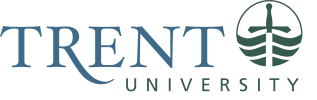 2020-21Meeting date: Wednesday February 24Location: ZoomAgendaChair’s Welcome (Melanie Buddle)Approval of agendaApproval of January 20th meeting minutesHousing Services Budget (Jen Coulter)Food Services Budget (Mark Murdoch)AVP Students Update (Nona Robinson)Round Table UpdatesOther businessAdjournmentIn attendance: Melanie Buddle (Chair), Nona Robinson (AVP Students), Lesley Hulcoop (Secretary), Carter Tongs (CC), Johanna Hart (Campus Programs), Wendy Walker (TCSA), Max Setka (GC), Moriah Hillyer (TUNA), , Nina Schmitz (TGSA), Amy Underhill (OC), Mark Murdoch (Foodservices) and Jessica Evans (TI).Regrets: Stewart Engelberg (Wellness)Absent: Sarah Daviau (LEC), Safar Afroz (TISA), and Jaime Waite (Traill)1. Chair’s Remarks – Melanie BuddleHope everyone had a good reading week and are ready for the rest of the term.2. Approval of AgendaMotioned by Mark Murdoch. Seconded by Johanna Hart.  All in Favor.3. Approval of January 20th meeting minutesMotioned by Max Setka.  Seconded by Wendy Walker. All in Favor.4. Housing Services Budget (Jen Coulter)The Housing Services Budget has been approved by the College Residence Council and the Housing Advisory Committee and is being presented to CASSC for information since it is a non-compulsory ancillary fee.Due to the pandemic only single rooms were offered and Otonabee and Traill College residences were not occupied this year.Costs were reduced in order to mitigate the loss of revenue. This involved reduction in staffing costs, pausing all facilities renewal projects and non-essential furniture purchases.Fixed expenses include leasing costs, staffing costs and extra-cleaning. Used the Reserve fund of $2.6 million to offset losses; projecting deficit of $878K. The University has granted one year of debt forgiveness.Facilities projects & reserve plan for 2021:Wallis Hall graduate suites ($100K) for Wi-Fi infrastructure, minor renovations, and appliance purchases.Symons campus suites ($50K) for appliance purchases.Reserve will be depleted as of May 1, 2021. We want to restore the reserve as soon as possible in order to resume renovations and upgrades and to have an emergency fund. If we can only offer singles for 2021-22 the reserve is projected to be $350K (single).  If we can go back to traditional occupancy, the reserve is projected to be $1.2M.Residence applications for next year open on March 1st.  The average fee increase for Peterborough is 4% and for Durham 0.7%.  The Graduate Residence fees do not increase for a 12 month RTA, but increase 3% for an 8-month contract.For the summertime, there are low application numbers.  Primarily International students who do not want to travel.5. Food Services Budget Affairs Budget (Mark Murdoch)Ceilie Pub Fee:The Ceilie did not open this year so students did not get charged the ancillary fee. Plans are to re-open fall 2021.For information only since the fee is only increasing by CPI (0.7%). The proposed fee for the 2021-2022 academic year is $5.91, up from $5.87, or 0.7%.Propose changing the name from Pub fee to Ceilie fee as this is the only licensed pub on campus now.Most expenses go to student salaries and it usually loses a modest amount of money, as student pubs are typically not profitable on campuses.Food Services:At the beginning of the fiscal year Food Service Reserves were $546kInvestments were made in the Durham project, and the redevelopment of Champlain.The pandemic has caused losses of +/- $2.4M, which are being absorbed by the operating budget.The 2021 budget will continue to invest in dining room redevelopment, and the Tim Hortons redevelopment fund, and modest investment to reactivate The Trend at Traill College. The Trend is looking for a new operator for next year.We have one of the lowest cost dining plans in the country.  Also one of the few Universities that allows students the full carry over of unused money for the following year.Food costs have gone up significantly this year. There has also been significant increased cost in utilities. Inflation of cost of goods has gone up 9%.The Traditional Plan will increase by 4.4%, and the Suite Plan will increase by 4.5%. Any unused value carries forward.The budget was developed through consultation with the Food Services Advisory Committee, College Residence Council and CASSC and approved by the Food Services Advisory Committee. It is presented to CASSC for information since it is a non-compulsory ancillary fee.6. AVP Student Update (Nona Robinson)We have seen a shift from full lockdown to the Yellow (protect) stage.You can have events now with a maximum of 10 people indoors. Be sure to complete and submit your risk assessment form.Some general nervousness about students returning from reading break from high-risk areas. There is a lot of uncertainty around whether vaccinations will be available for this age group by the fall and also about the new more contagious variants.  Also uncertainty whether vaccinations will be required (e.g. for residence).Student groups are going into elections and are collaborating with the TCSA, which is great!7. Round table UpdatesGC – Holding our elections and working on our College Weekend and formal plans.Champlain – Our AGM is this Saturday. Doing our food-sharing recipe on Instagram. Will have our new cabinet by March 28 so they can all go to the TCSA meeting on April 4. Holding online Zoom, Yoga and Fitness classes. Holding on-line trivia and a walk in the Nature Area.  Hoping to do formal in-person. Holding a zoom talent show and putting our care-packages together.TCSA – Nominations are underway for the elections. Staring “Self Love” week on Friday.  The Student Award for Excellence is open for nominations now.TGSA – We are now done with elections and have had our AGM.  The key positions are all filled. A “Life After Trent” event is coming up and we are having a celebrate your supervisor campaign. OC –Planning a virtual formal on March 18 before our Wild side weekend starts. Having a bonfire and snowshoeing. There are limited numbers so you need to sign-up. Nominations begin on March 1st (collaborating with the TCSA).TUNA – Nominations for our elections are on starting soon. Having an informational meeting on zoom for question about the election on March 2. Planning a TUNA/FPHL Teepee night on March 3.Trent InternationalTrent International awards nominations close on March 8.There are talks with Trent International “by Students for Students” Friday at 1 pm.We are also have upcoming workshops on taxes, finances and how to recognize rental scams.Student AffairsThere are a series of virtual workshops on Exploring Spirituality (for students who have an interest in exploring a personal approach to spirituality) as well as an Introduction to Zen Buddhism. We are also collaborating with a forest meditation walk with Gzowski College. You can register on the Spiritual Affairs webpage. If you have something you would like to have added to your co-curricular record, the deadline for submissions is May 1st.Colleges:The Colleges have award nominations opening. Please send along any nominations even if you do not know which College the student you are nominating belongs to.  We will ensure to match the nomination with the student’s College.Some of the student staff for the Hubs are working with Gzowski College on a Pandemic Cookbook.Please remember to send along any events you would included in College newsletters.Food Services: Sadly, Hot Belly Mamas and the Olde Stone restaurants are closing which were restaurants that were on our Trent cards.You can now eat in the dining halls again as long as you social distance.There are plans to re-open the Ceilie for fall.Ramadan starts on April 12th.  Dining Halls are open after sunset and we will provide evening pick-up for breakfast meal kits.7. Other business – No other business8. AdjournmentMotioned by Wendy Walker